Сабақ жоспары/ Lesson plan/ План урокаСабақ жоспары/ Lesson plan/ План урокаСабақ жоспары/ Lesson plan/ План урокаСабақ жоспары/ Lesson plan/ План урокаСабақ жоспары/ Lesson plan/ План урокаСабақ жоспары/ Lesson plan/ План урокаҰМЖ тарауы: 2-бөлім Тірі табиғат. 2.1 ӨсімдіктерҰМЖ тарауы: 2-бөлім Тірі табиғат. 2.1 ӨсімдіктерҰМЖ тарауы: 2-бөлім Тірі табиғат. 2.1 ӨсімдіктерМектебі: ҚММ Рудный қалалық әкімдігінің «№ 13 орта  мектебі»Мектебі: ҚММ Рудный қалалық әкімдігінің «№ 13 орта  мектебі»Мектебі: ҚММ Рудный қалалық әкімдігінің «№ 13 орта  мектебі»Пәні:Пәні:Пәні:ЖаратылыстануЖаратылыстануЖаратылыстануКүні:27.09.2019Күні:27.09.2019Мұғалімнің аты-жөні: Утешова Н.АМұғалімнің аты-жөні: Утешова Н.АМұғалімнің аты-жөні: Утешова Н.АМұғалімнің аты-жөні: Утешова Н.АСынып: 2 әСынып: 2 әҚатысқандар 25Қатысқандар 25Қатыспағандар 0Қатыспағандар 0Сабақтың тақырыбыСабақтың тақырыбыӨсімдік топтарыӨсімдік топтарыӨсімдік топтарыӨсімдік топтарыОсы сабақта қол жет-кізілетін оқу мақсатыОсы сабақта қол жет-кізілетін оқу мақсаты2.2.1.1 өсімдіктердің әр түрлі жағдайларда өсу мүмкіндіктерін зерттеу;
2.2.1.4 мекен ету ортасына байланысты өсімдіктер топтарын салыстыру;2.2.1.1 өсімдіктердің әр түрлі жағдайларда өсу мүмкіндіктерін зерттеу;
2.2.1.4 мекен ету ортасына байланысты өсімдіктер топтарын салыстыру;2.2.1.1 өсімдіктердің әр түрлі жағдайларда өсу мүмкіндіктерін зерттеу;
2.2.1.4 мекен ету ортасына байланысты өсімдіктер топтарын салыстыру;2.2.1.1 өсімдіктердің әр түрлі жағдайларда өсу мүмкіндіктерін зерттеу;
2.2.1.4 мекен ету ортасына байланысты өсімдіктер топтарын салыстыру;Сабақ мақсаты Сабақ мақсаты Барлығы: өсімдіктердің әр түрлі жағдайларда тіршілік ететінін біледі;  Көбісі:  мекен ету ортасына байналысты өсімдіктердің тіршілігін салыстыра сипаттайды; Кейбірі: өсімдіктердің табиғи жағдайларға бейімділігі туралы айта алады.Барлығы: өсімдіктердің әр түрлі жағдайларда тіршілік ететінін біледі;  Көбісі:  мекен ету ортасына байналысты өсімдіктердің тіршілігін салыстыра сипаттайды; Кейбірі: өсімдіктердің табиғи жағдайларға бейімділігі туралы айта алады.Барлығы: өсімдіктердің әр түрлі жағдайларда тіршілік ететінін біледі;  Көбісі:  мекен ету ортасына байналысты өсімдіктердің тіршілігін салыстыра сипаттайды; Кейбірі: өсімдіктердің табиғи жағдайларға бейімділігі туралы айта алады.Барлығы: өсімдіктердің әр түрлі жағдайларда тіршілік ететінін біледі;  Көбісі:  мекен ету ортасына байналысты өсімдіктердің тіршілігін салыстыра сипаттайды; Кейбірі: өсімдіктердің табиғи жағдайларға бейімділігі туралы айта алады.Бағалау критерийіБағалау критерийіБілім алушы• Өсімдіктердің тіршілік ету ортасын анықтайды• Өсімдіктердің  табиғи  жағдайларға  бейімділігі туралы айтадыТапсырымаларды орындайды.Білім алушы• Өсімдіктердің тіршілік ету ортасын анықтайды• Өсімдіктердің  табиғи  жағдайларға  бейімділігі туралы айтадыТапсырымаларды орындайды.Білім алушы• Өсімдіктердің тіршілік ету ортасын анықтайды• Өсімдіктердің  табиғи  жағдайларға  бейімділігі туралы айтадыТапсырымаларды орындайды.Білім алушы• Өсімдіктердің тіршілік ету ортасын анықтайды• Өсімдіктердің  табиғи  жағдайларға  бейімділігі туралы айтадыТапсырымаларды орындайды.Сабақтың барысыСабақтың барысыСабақтың барысыСабақтың барысыСабақтың барысыСабақтың барысыСабақтың жоспарланған кезеңдеріСабақтағы  жоспарланған  жаттығу түрлеріСабақтағы  жоспарланған  жаттығу түрлеріСабақтағы  жоспарланған  жаттығу түрлеріСабақтағы  жоспарланған  жаттығу түрлеріРесурстарСабақтың басы Психологиялық ахуал-АмандасуКөтеріңкі көңіл күйменБастайық біздер сабақты.Пайдаменен өткізейікБөлінген бізге сағатты-Жарайсыңдар,балалар!-Түгендеу. Психологиялық ахуал-АмандасуКөтеріңкі көңіл күйменБастайық біздер сабақты.Пайдаменен өткізейікБөлінген бізге сағатты-Жарайсыңдар,балалар!-Түгендеу. Психологиялық ахуал-АмандасуКөтеріңкі көңіл күйменБастайық біздер сабақты.Пайдаменен өткізейікБөлінген бізге сағатты-Жарайсыңдар,балалар!-Түгендеу. Психологиялық ахуал-АмандасуКөтеріңкі көңіл күйменБастайық біздер сабақты.Пайдаменен өткізейікБөлінген бізге сағатты-Жарайсыңдар,балалар!-Түгендеу.өлеңӨткенді бекітуСұрақ-жауап әдісі1.Көктемде топыраққа қандай күтім жасайды?2.Жас мезгілінде қанай күтім жасайды?3.Күзде не істейді?4.Қыс мезгілінде не істейді?Дескриптор: сұрақтараға жауап береді.Сұрақ-жауап әдісі1.Көктемде топыраққа қандай күтім жасайды?2.Жас мезгілінде қанай күтім жасайды?3.Күзде не істейді?4.Қыс мезгілінде не істейді?Дескриптор: сұрақтараға жауап береді.Сұрақ-жауап әдісі1.Көктемде топыраққа қандай күтім жасайды?2.Жас мезгілінде қанай күтім жасайды?3.Күзде не істейді?4.Қыс мезгілінде не істейді?Дескриптор: сұрақтараға жауап береді.Сұрақ-жауап әдісі1.Көктемде топыраққа қандай күтім жасайды?2.Жас мезгілінде қанай күтім жасайды?3.Күзде не істейді?4.Қыс мезгілінде не істейді?Дескриптор: сұрақтараға жауап береді.Сұрақ-жауапСабақтың ортасыМұғалім: Бүгінгі біздің тақырыбымыз «Өсімдік топтары» деп аталады. Өсімдіктер шөлде де, суық тундрада да, тау бөктерінде де, далада да өсе алады. Олар сол жердің табиғи жағдайына бейімделген.Ал бүгінгі сабағымыздың мақсаты: -өсімдіктердің қайда өсетінін білесің;- өсімдік топтарымен танысасың;Мұғалім түсіндірмесі: Өсімдіктердің тіршілік ету ортасына  қысқаша тоқталу. Өсімдіктерді тіршілік ортасына қарай бірнеше топқа бөленуі. Мысал келтіру арқылы,  суреттер арқылы оқушы көздерін жеткізу.  Сен білесің бе?Ашық жерде өсетін қарағай орманда қсетін қарағайдан өзгеше болады. Себебі олардың табиғаттан алатын қоректік заттарының, жарық пен жылуының мқлшері бірдей емес.Есте сақта!Өсімдіктерді өскен ортасына қарай орман,дала,шөл,тундра,тау және суөсімдіктері сияөты топтарға бөлуга болады.Жина ойыныПазлдың сығарын тап. Қалай анықтайсың? Өсімдік топтарының қайсысын елімізден кездестіруге болады?Дескриптор: Пазлды жинайдыҚБ:басбармақСергіту сәтіЕгер қызық болсын  десең былай істе, (Шапалақтау)Егер қызық болсың  десең былай істе, (Тізені ұру)Егер қызық болсың десең,Қасыңдағы  күлсің десеңОған қарап күліп тұрып былай істе (Буратино қимылын жасау)Ылғалсүйгіш және  құрғақшылыққа төзімді-Ауа температурасы ыстық, жауын –шашын аз жерде өсетін өсімдіктерді құрғақшылыққа төзімді өсімдіктер деп атайды. Олардың тамырлары ұзын,жапырақтары жіңішке болады. Ылғалсүйгіш өсімдіктердің жапырақтары жалпақ болады.Семантикалық карта. «+» және «-» белгісін қояды. Бағалау: Тақтада көрсетілген дұрыс жауаппен салыстырып, жұптар бір-бірін бағалайды.Дәптермен жұмыс. Жұмыс дәптеріндегі 7-жұмыс парағындағы тапсырманы орындату. (Мұғалімнің көмегі қажет оқушыларға мұғалімнің жетелеу сұрақтары арқылы көмектесуі)Бағалау: Мұғалім көрсеткен дұрыс жауаппен салыстырып,  шеңберді бояу арқылы өзін-өзі бағалау . Тапсырма орындау кезінде қиындық болды ма? Қай тұста қиындық кездесті? Жарайсыңдар, балалар! Жеке жұмысҚалыптастырушы бағалау тапсырмасы1-тапсырма• Суреттегі өсімдіктер қай жерде өседі? Сәйкестендір.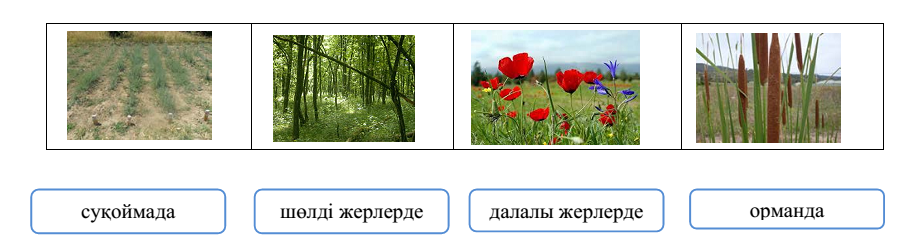 • Олардың қандай айырмашылықтары бар? Сипаттап айт.Мұғалім түсіндірмесі: -  Оқушылар бірінші тапсырманы дұрыс орындадық па тексерейік?-  Оқушылар бірінші суреттер тұрған өсімдіктің аты – жүзгін. Ол суы аз, шөлді жерлерде өседі. Оны біз топырағына қарап аңғара аламыз. Соңғы суреттегі өсімдікті – қамыс немесе қоға деп атайды. Бұл өсімдік суқоймада, сулы жерде өседі. -  Олардың бір-бірінен қандай айырмашылықтары бар? (Оқушылар ықтимал жауапты айтады) Бағалау: тақтаға дұрыс жауапты көрсете отырып оқушының смайлик арқылы өзін-өзі бағалауы.   Мұғалім: Бүгінгі біздің тақырыбымыз «Өсімдік топтары» деп аталады. Өсімдіктер шөлде де, суық тундрада да, тау бөктерінде де, далада да өсе алады. Олар сол жердің табиғи жағдайына бейімделген.Ал бүгінгі сабағымыздың мақсаты: -өсімдіктердің қайда өсетінін білесің;- өсімдік топтарымен танысасың;Мұғалім түсіндірмесі: Өсімдіктердің тіршілік ету ортасына  қысқаша тоқталу. Өсімдіктерді тіршілік ортасына қарай бірнеше топқа бөленуі. Мысал келтіру арқылы,  суреттер арқылы оқушы көздерін жеткізу.  Сен білесің бе?Ашық жерде өсетін қарағай орманда қсетін қарағайдан өзгеше болады. Себебі олардың табиғаттан алатын қоректік заттарының, жарық пен жылуының мқлшері бірдей емес.Есте сақта!Өсімдіктерді өскен ортасына қарай орман,дала,шөл,тундра,тау және суөсімдіктері сияөты топтарға бөлуга болады.Жина ойыныПазлдың сығарын тап. Қалай анықтайсың? Өсімдік топтарының қайсысын елімізден кездестіруге болады?Дескриптор: Пазлды жинайдыҚБ:басбармақСергіту сәтіЕгер қызық болсын  десең былай істе, (Шапалақтау)Егер қызық болсың  десең былай істе, (Тізені ұру)Егер қызық болсың десең,Қасыңдағы  күлсің десеңОған қарап күліп тұрып былай істе (Буратино қимылын жасау)Ылғалсүйгіш және  құрғақшылыққа төзімді-Ауа температурасы ыстық, жауын –шашын аз жерде өсетін өсімдіктерді құрғақшылыққа төзімді өсімдіктер деп атайды. Олардың тамырлары ұзын,жапырақтары жіңішке болады. Ылғалсүйгіш өсімдіктердің жапырақтары жалпақ болады.Семантикалық карта. «+» және «-» белгісін қояды. Бағалау: Тақтада көрсетілген дұрыс жауаппен салыстырып, жұптар бір-бірін бағалайды.Дәптермен жұмыс. Жұмыс дәптеріндегі 7-жұмыс парағындағы тапсырманы орындату. (Мұғалімнің көмегі қажет оқушыларға мұғалімнің жетелеу сұрақтары арқылы көмектесуі)Бағалау: Мұғалім көрсеткен дұрыс жауаппен салыстырып,  шеңберді бояу арқылы өзін-өзі бағалау . Тапсырма орындау кезінде қиындық болды ма? Қай тұста қиындық кездесті? Жарайсыңдар, балалар! Жеке жұмысҚалыптастырушы бағалау тапсырмасы1-тапсырма• Суреттегі өсімдіктер қай жерде өседі? Сәйкестендір.• Олардың қандай айырмашылықтары бар? Сипаттап айт.Мұғалім түсіндірмесі: -  Оқушылар бірінші тапсырманы дұрыс орындадық па тексерейік?-  Оқушылар бірінші суреттер тұрған өсімдіктің аты – жүзгін. Ол суы аз, шөлді жерлерде өседі. Оны біз топырағына қарап аңғара аламыз. Соңғы суреттегі өсімдікті – қамыс немесе қоға деп атайды. Бұл өсімдік суқоймада, сулы жерде өседі. -  Олардың бір-бірінен қандай айырмашылықтары бар? (Оқушылар ықтимал жауапты айтады) Бағалау: тақтаға дұрыс жауапты көрсете отырып оқушының смайлик арқылы өзін-өзі бағалауы.   Мұғалім: Бүгінгі біздің тақырыбымыз «Өсімдік топтары» деп аталады. Өсімдіктер шөлде де, суық тундрада да, тау бөктерінде де, далада да өсе алады. Олар сол жердің табиғи жағдайына бейімделген.Ал бүгінгі сабағымыздың мақсаты: -өсімдіктердің қайда өсетінін білесің;- өсімдік топтарымен танысасың;Мұғалім түсіндірмесі: Өсімдіктердің тіршілік ету ортасына  қысқаша тоқталу. Өсімдіктерді тіршілік ортасына қарай бірнеше топқа бөленуі. Мысал келтіру арқылы,  суреттер арқылы оқушы көздерін жеткізу.  Сен білесің бе?Ашық жерде өсетін қарағай орманда қсетін қарағайдан өзгеше болады. Себебі олардың табиғаттан алатын қоректік заттарының, жарық пен жылуының мқлшері бірдей емес.Есте сақта!Өсімдіктерді өскен ортасына қарай орман,дала,шөл,тундра,тау және суөсімдіктері сияөты топтарға бөлуга болады.Жина ойыныПазлдың сығарын тап. Қалай анықтайсың? Өсімдік топтарының қайсысын елімізден кездестіруге болады?Дескриптор: Пазлды жинайдыҚБ:басбармақСергіту сәтіЕгер қызық болсын  десең былай істе, (Шапалақтау)Егер қызық болсың  десең былай істе, (Тізені ұру)Егер қызық болсың десең,Қасыңдағы  күлсің десеңОған қарап күліп тұрып былай істе (Буратино қимылын жасау)Ылғалсүйгіш және  құрғақшылыққа төзімді-Ауа температурасы ыстық, жауын –шашын аз жерде өсетін өсімдіктерді құрғақшылыққа төзімді өсімдіктер деп атайды. Олардың тамырлары ұзын,жапырақтары жіңішке болады. Ылғалсүйгіш өсімдіктердің жапырақтары жалпақ болады.Семантикалық карта. «+» және «-» белгісін қояды. Бағалау: Тақтада көрсетілген дұрыс жауаппен салыстырып, жұптар бір-бірін бағалайды.Дәптермен жұмыс. Жұмыс дәптеріндегі 7-жұмыс парағындағы тапсырманы орындату. (Мұғалімнің көмегі қажет оқушыларға мұғалімнің жетелеу сұрақтары арқылы көмектесуі)Бағалау: Мұғалім көрсеткен дұрыс жауаппен салыстырып,  шеңберді бояу арқылы өзін-өзі бағалау . Тапсырма орындау кезінде қиындық болды ма? Қай тұста қиындық кездесті? Жарайсыңдар, балалар! Жеке жұмысҚалыптастырушы бағалау тапсырмасы1-тапсырма• Суреттегі өсімдіктер қай жерде өседі? Сәйкестендір.• Олардың қандай айырмашылықтары бар? Сипаттап айт.Мұғалім түсіндірмесі: -  Оқушылар бірінші тапсырманы дұрыс орындадық па тексерейік?-  Оқушылар бірінші суреттер тұрған өсімдіктің аты – жүзгін. Ол суы аз, шөлді жерлерде өседі. Оны біз топырағына қарап аңғара аламыз. Соңғы суреттегі өсімдікті – қамыс немесе қоға деп атайды. Бұл өсімдік суқоймада, сулы жерде өседі. -  Олардың бір-бірінен қандай айырмашылықтары бар? (Оқушылар ықтимал жауапты айтады) Бағалау: тақтаға дұрыс жауапты көрсете отырып оқушының смайлик арқылы өзін-өзі бағалауы.   Мұғалім: Бүгінгі біздің тақырыбымыз «Өсімдік топтары» деп аталады. Өсімдіктер шөлде де, суық тундрада да, тау бөктерінде де, далада да өсе алады. Олар сол жердің табиғи жағдайына бейімделген.Ал бүгінгі сабағымыздың мақсаты: -өсімдіктердің қайда өсетінін білесің;- өсімдік топтарымен танысасың;Мұғалім түсіндірмесі: Өсімдіктердің тіршілік ету ортасына  қысқаша тоқталу. Өсімдіктерді тіршілік ортасына қарай бірнеше топқа бөленуі. Мысал келтіру арқылы,  суреттер арқылы оқушы көздерін жеткізу.  Сен білесің бе?Ашық жерде өсетін қарағай орманда қсетін қарағайдан өзгеше болады. Себебі олардың табиғаттан алатын қоректік заттарының, жарық пен жылуының мқлшері бірдей емес.Есте сақта!Өсімдіктерді өскен ортасына қарай орман,дала,шөл,тундра,тау және суөсімдіктері сияөты топтарға бөлуга болады.Жина ойыныПазлдың сығарын тап. Қалай анықтайсың? Өсімдік топтарының қайсысын елімізден кездестіруге болады?Дескриптор: Пазлды жинайдыҚБ:басбармақСергіту сәтіЕгер қызық болсын  десең былай істе, (Шапалақтау)Егер қызық болсың  десең былай істе, (Тізені ұру)Егер қызық болсың десең,Қасыңдағы  күлсің десеңОған қарап күліп тұрып былай істе (Буратино қимылын жасау)Ылғалсүйгіш және  құрғақшылыққа төзімді-Ауа температурасы ыстық, жауын –шашын аз жерде өсетін өсімдіктерді құрғақшылыққа төзімді өсімдіктер деп атайды. Олардың тамырлары ұзын,жапырақтары жіңішке болады. Ылғалсүйгіш өсімдіктердің жапырақтары жалпақ болады.Семантикалық карта. «+» және «-» белгісін қояды. Бағалау: Тақтада көрсетілген дұрыс жауаппен салыстырып, жұптар бір-бірін бағалайды.Дәптермен жұмыс. Жұмыс дәптеріндегі 7-жұмыс парағындағы тапсырманы орындату. (Мұғалімнің көмегі қажет оқушыларға мұғалімнің жетелеу сұрақтары арқылы көмектесуі)Бағалау: Мұғалім көрсеткен дұрыс жауаппен салыстырып,  шеңберді бояу арқылы өзін-өзі бағалау . Тапсырма орындау кезінде қиындық болды ма? Қай тұста қиындық кездесті? Жарайсыңдар, балалар! Жеке жұмысҚалыптастырушы бағалау тапсырмасы1-тапсырма• Суреттегі өсімдіктер қай жерде өседі? Сәйкестендір.• Олардың қандай айырмашылықтары бар? Сипаттап айт.Мұғалім түсіндірмесі: -  Оқушылар бірінші тапсырманы дұрыс орындадық па тексерейік?-  Оқушылар бірінші суреттер тұрған өсімдіктің аты – жүзгін. Ол суы аз, шөлді жерлерде өседі. Оны біз топырағына қарап аңғара аламыз. Соңғы суреттегі өсімдікті – қамыс немесе қоға деп атайды. Бұл өсімдік суқоймада, сулы жерде өседі. -  Олардың бір-бірінен қандай айырмашылықтары бар? (Оқушылар ықтимал жауапты айтады) Бағалау: тақтаға дұрыс жауапты көрсете отырып оқушының смайлик арқылы өзін-өзі бағалауы.   ОқулықОқулықОқулықСергіту сәтіҚима-қағаздарСуреттерҚағаздарАяқталуы 8 минут«Таза тақта» әдісі арқылы бүгінгі сабақты қорытындылау. Өсімдік дегеніміз не?Өсімдік қайда өседі?Өсімдіктерді өскен ортасына қарай неше топқа бөлінеді? Атап шық.Құрғақшылыққа төзімді өсімдіктерге сипаттама бер?Ылғалсүйгіш өсімдіктерге сипаттама бер? «3+3+1» әдісіБүгінгі сабақты 3 сөйлеммен, 3 сөзбен, 1 сөзбен қорытындылау«Таза тақта» әдісі арқылы бүгінгі сабақты қорытындылау. Өсімдік дегеніміз не?Өсімдік қайда өседі?Өсімдіктерді өскен ортасына қарай неше топқа бөлінеді? Атап шық.Құрғақшылыққа төзімді өсімдіктерге сипаттама бер?Ылғалсүйгіш өсімдіктерге сипаттама бер? «3+3+1» әдісіБүгінгі сабақты 3 сөйлеммен, 3 сөзбен, 1 сөзбен қорытындылау«Таза тақта» әдісі арқылы бүгінгі сабақты қорытындылау. Өсімдік дегеніміз не?Өсімдік қайда өседі?Өсімдіктерді өскен ортасына қарай неше топқа бөлінеді? Атап шық.Құрғақшылыққа төзімді өсімдіктерге сипаттама бер?Ылғалсүйгіш өсімдіктерге сипаттама бер? «3+3+1» әдісіБүгінгі сабақты 3 сөйлеммен, 3 сөзбен, 1 сөзбен қорытындылау«Таза тақта» әдісі арқылы бүгінгі сабақты қорытындылау. Өсімдік дегеніміз не?Өсімдік қайда өседі?Өсімдіктерді өскен ортасына қарай неше топқа бөлінеді? Атап шық.Құрғақшылыққа төзімді өсімдіктерге сипаттама бер?Ылғалсүйгіш өсімдіктерге сипаттама бер? «3+3+1» әдісіБүгінгі сабақты 3 сөйлеммен, 3 сөзбен, 1 сөзбен қорытындылау